The LA-SAAT and its companion tools were developed in 2000 for Stetson School, a residential treatment program treating Children with sexual behavior problems and sexually abusive adolescents and young adults.      Latency Age-Sexual Adjustment and Assessment Tool (LA-SAAT)Assessment of Risk and Needs for Continued Sexually Troubled BehaviorThe Latency Age-Sexual Adjustment and Assessment ToolThe LA-SAAT is an instrument designed to shape structured professional judgment (SPJ) in assessing the risk for continued sexually troubled behavior in pre-adolescent males, aged 8-13 (14th birthday), who have engaged in sexual behavior that appears inappropriate due to age or the nature and/or extent of the sexual behavior. In children who have behaved in sexually problematic or sexually abusive behavior, the LA-SAAT will help evaluators assess the risk for future problematic sexual or sexually abusive behavior (sexual re-offending). It is not designed to be used to evaluate younger children, adolescents, adults, or females. It is not possible to assess risk for continued sexually abusive behavior in absence of previously sexually abusive behavior. Under these circumstances, it is not possible to assess risk for a re-offense, although the LA-SAAT is designed to assess risk for continued sexually abusive or troubled sexual behavior, even if not sexually abusive in nature. Re-Assessment of Risk over Time: Time Limits on Evaluations of Risk Predictions about future behavior in children and adolescents are fluid and likely to change over time due to the physical, emotional, and cognitive development of the juvenile, as well as the impact and effect of the social environment and/or treatment. Accordingly, risk for future behaviors in juveniles, including risk for continued sexually troubled behavior, should be periodically re-assessed, and any risk assessment should be considered valid only for a period of approximately one year or less.The LA-SAAT may be used to re-evaluate risk over time. However, the LA-SAAT Interim Re-Assessment (LA-SAAT/IR), a companion instrument to the LA-SAAT, is designed for the purposes of re-assessment for juveniles previously assessed with the LA-SAAT. Assessing Risk A risk assessment attempts to predict the likelihood, probability, or potential for future behavior of concern, and is always based on a prior history of such behavior. Risk assessment is therefore based on a history of behaviors that indicate a possible trajectory for continued problematic behavior in the absence of interventions or events that may interrupt the behavioral trend. However, it is important to note that there is no certain way to determine whether or not problematic behavior will continue; it is only possible to assess the possibility or likelihood of continued problematic behavior based on history and information presented and collected during the course of the assessment.Assessing Risk for Sexual Recidivism and Continued Engagement in Non-Sexual Problematic BehaviorA sexual risk assessment attempts to predict the likelihood, probability, or potential for a sexual re-offense (recidivism), based on a history of at least one previous sexually abusive behavior. It is not possible to assess risk in absence of a history of sexually abusive behavior. A sexual risk assessment typically evaluates the risk for a sexual re-offense as high, moderate, or low under conditions where the offender has an opportunity to engage in sexually abusive behavior. That is, the assessment evaluates risk under circumstances where: (a) there is limited supervision of the sexually abusive youth, and (b) there is access to victims.  The LA-SAAT is also designed to help estimate the risk for non-abusive sexually troubled behavior in children who have previously engaged in sexually troubled or sexually inappropriate behavior, but have not previously engaged in sexual behavior that is abusive in nature.  Understanding Assessments of Risk and NeedEven an assessment of high risk does not necessarily mean that an individual will re-offend or continue to engage in sexually troubled behavior, even under conditions that may allow problematic sexual behaviors.  It is more appropriate to understand the assessment of risk as a way of recognizing a preponderance or collection of risk factors and, in particular, factors that pertain to each individual and continue to represent risk for that person. From this perspective, an assigned risk level represents the number and type of risk factors most pertinent to that individual, and the areas of risk that may be a focus for treatment, management, and/or supervision. Whereas risk points to those factors that may contribute to continued harmful or troubled behavior, it is also possible to think of risk factors pointing to the needs of assessed juveniles, which may then be addressed as the targets of treatment and management for both sexually troubled and non-sexually behaviorally troubled youth. If seen this way, an assessment of “risk” is also an assessment of needs that may be targets for intervention. Most Sexually Abusive Youth Do Not Sexually Re-Offend Even with an assessment of moderate or high risk, most juveniles will not re-offend sexually following treatment for sexually abusive behavior, as shown in multiple studies published in the literature that address juvenile sexually abusive behavior. Accordingly, it is important to bear in mind that an assessment of risk reflects not only the preponderance, nature, and severity of risk factors for any given youth, but also clearly identifies areas in need of treatment, management, and/or supervision, and the prognosis for most sexually abusive youth following treatment is positive if continued appropriate care and supervision is provided. Of special note, this is equally true for youths assigned at both low and high levels of risk, although high risk youth may have greater ongoing treatment and supervision needs upon discharge. Many Sexually Troubled Youth Continue to Engage in Non-Sexual Problem Behaviors   Many studies that review and analyze sexual recidivism among juvenile sexual offenders recognize and report a higher rate of non-sexual recidivism than sexual recidivism. That is, sexually troubled and abusive youth are more likely to continue to engage in non-sexual behavior problems, even after treatment, than sexually abusive behavior.  However, many of the risk factors pertinent to assessing sexual recidivism are also pertinent to assessing risk for continued non-sexual behavior problems.  Design and Properties of the LA-SAATThe LA-SAAT is a clinical tool used for structured professional judgment, assisting trained clinicians in the assessment of risk for continued sexually abusive behavior (sexual recidivism). The LA-SAAT provides the evaluating clinician with a structured format for the assessment of risk, based upon factors frequently described in the professional literature and other similar risk assessment instruments as relevant to risk for sexual recidivism in juveniles. However, there is little strong empirical evidence that any of these factors are strongly related to juvenile sexual recidivism, and even more so among pre-adolescents, and debate exists about the capacity of a clinical assessment tool to accurately predict risk, and especially in children and adolescents. Nevertheless, the LA-SAAT is a structured and literature-guided (sometimes known as a structured, grounded, or anchored and empirically-based) assessment instrument. The LA-SAAT is not a statistically based assessment instrument, nor does it have any psychometric properties. It is an organized method for the clinical assessment of risk for continued sexually troubled behavior based on the professional literature. However, in conducting a clinical assessment of risk there is little doubt that a structured and literature-based assessment tool, such as the LA-SAAT, offers a reasonable approach to assessment and offers a more valid and reliable approach than an unstructured approach to risk assessment in which no risk assessment tool is used.Risk Factors Risk factors are those factors that drive or increase the possibility of continued sexually troubled or non-sexual behavioral problems. Some risk factors are static as they are historical, whereas others are dynamic, or current as their action is in the present. Dynamic risk factors are usually the targets for treatment.Stable dynamic risk factors are consistent and relatively unchanging (although are changeable and may be treatment targets). Examples include a generally unstable or certain living environment, a pattern of antisocial behaviors, or consistently troubled sexual interests. Acute dynamic risk factors may change rapidly, leading to possible sudden change in behavior or response to events. Becoming intoxicated, the sudden onset of a psychiatric condition, or a change in living environments are each examples of acute dynamic factors that may increase risk for sexually or non-sexually troubled behavior.  However, predictions of risk are not based upon any single factor or group of static or dynamic factors. Instead, prognosis is based upon a thorough review of the history of sexually troubled behaviors and other non-sexual, personal, and contextual factors that together lend themselves to a more complete understanding of the sexually troubled youth and the circumstances that led or contributed to, or in some other way influenced, the sexually troubled behavior. Risk Domains and Risk ElementsThe LA-SAAT is comprised of 16 risk “domains,” each of which represents an overarching risk factor. Each risk domain represents an area of behavior, capacity or skill, psychosocial functioning, cognition, relationships, or environmental conditions, and each domain contains individual risk elements. There are a total of 123 individual risk elements, each of which is assessed independently of one another. Risk elements are assessed by the evaluator in terms of the significance of each element as a concern, and each level of significance is assigned a numerical value. The assessed value given to each risk element yields an overall numerical score, which leads to an assessed level of risk for each domain in terms of its possible contribution to continued sexually abusive or non-abusive sexually troubled behavior. Overall/Global Assessment of RiskThe final/global assessment of risk for sexual recidivism is the outcome of a series of assessments in each individual risk domain, combined into a final numerical score that translates into a global level of risk. Within each risk domain and overall, based on the numerical score, risk is assessed as high, moderate-high, moderate, low-moderate, or low. Risk may also be assessed as no risk, not applicable, or cannot assess in the event that there is no known history of sexually troubled behavior or there is insufficient evidence or applicability. However, there is no clearly defined or readily accepted scientific or reliably proven way to assess risk for a sexual re-offense or other non-abusive troubled behaviors. Similarly, there is no simple or accurate way to adequately “score” different items and thus create a valid or reliable composite score that indicates risk with certainty. LA-SAAT Risk ScalesThe LA-SAAT has three scales, used to measure and assess: (a) risk for continued sexually abusive behavior, (b) risk for sexual behavior that is non-abusive but troubled or an area of concern, and (c) risk for non-sexual problematic behaviorsSexual Risk. The LA-SAAT is designed to assess risk for continued sexually abusive behavior in the event of a history of such behavior.Non-Abusive Sexual Risk. The LA-SAAT is also designed to assess juveniles with a history of sexually troubled or sexually inappropriate behavior that may not be defined as sexually abusive. Non-Sexual Risk. Because of the overlap in risk factors for sexually abusive behavior and non-sexual problem behaviors, the LA-SAAT also yields a risk for non-sexual problematic behaviors.  Protective Factors ScaleProtective factors represent relationships, attitudes, beliefs, skills, and other factors at play in the life of the juvenile that may help mitigate the level of risk in any given domain, or the overall level of risk. Each domain within the LA-SAAT contains a protective factors screen, allowing the evaluator to note the presence of an identified protective factor. The overall protective factors score shows how many of the 26 identified protective factors apply to the juvenile.  Comprehensive Assessment The LA-SAAT and similar structured clinical instruments used to aid SPJ (structured professional judgment) are intended and designed to be part of a larger and more comprehensive psychosocial and risk evaluation of the child of young adolescent s. The information gathered through the assessment should provide the information required by the LA-SAAT, and the information and assessment derived from the LA-SAAT should be included in and help shape the conclusions of a written and comprehensive psychosocial risk report. Scoring InstructionsAssess the severity or significance of each element within each risk domain.  Score in whole numbers only, using only the scoring scale for each domain as shown within each domain. Total the Significance of Concern column for the domain Total Score. The total score determines the risk level for that domain, as shown.Indicate the presence of an identified protective factor by check mark.Transfer assessed risk and identified protective factors in each domain to the Summary and Scoring Table and Protective Factors Scale.In the Summary and Scoring Table generate and sum the total of the numerical scores assigned, based on the scoring key for each domain. The sexually abusive and non-sexual antisocial behavioral domains are both weighted more heavily than other domains, and the sexually abusive domain is the most heavily weighted. Based on the overall numerical score, note the assessed level of risk in the Sexual Re-Offense, the Non-Abusive Problematic Sexual Behavior scale, and the Non-Sexual Behavioral Problems scales.Comment. A comment should be provided for every domain, providing an explanation for/or highlighting key concerns within the domain and ensuring transparency so that the reader can understand the evaluator’s rationale in assessment. “Time Limits” and Re-Assessment 
As described, and supported in the literature, due to the developmental nature of childhood and adolescence, and contextual factors also often related to child and adolescent development, structured risk assessment instruments, including the LA-SAAT, should be considered valid only for a period of approximately one year or less. That is, risk should be re-assessed over time rather than considering a single risk assessment or estimate valid or accurate over a period of one year or more.   LA-SAAT DomainsDomain 1. History of Sexually Abusive Behavior	16 elementsDomain 2. History of Non-Abusive/Consensual Sexual Behaviors with Others	8 elementsDomain 3. Non-Contact Sexual Behavior	11 elementsDomain 4. Sexual Awareness and Beliefs	6 elementsDomain 5. Exposure to Sexual Experiences or Information	5 elementsDomain 6. History of Non-Sexual Antisocial Behaviors	12 elementsDomain 7. Responsibility	6 elementsDomain 8. Relationships	8 elementsDomain 9. Cognitive Capacity and Ability	5 elementsDomain 10. Social Skills	7 elementsDomain 11. Developmental Adversity/Trauma	6 elementsDomain 12. Personal Characteristics and Qualities	8 elementsDomain 13. Psychiatric Comorbidity and Treatment	5 elementsDomain 14. Substance Abuse	4 elementsDomain 15. Family Factors	12 elementsDomain 16. Environmental Conditions	4 elementsTotal elements	123 elementsBrief Description of Risk Factors Most Relevant to this Assessment    Static risk factors are those historical risk factors that were present at or during the time of the sexually abusive or sexually troubled behavior. Static risk factors do not change over time as they are historical. The most prominent or significant static risk factors for this child include:  (delete this note, add here)    Dynamic risk factors are those more associated with current behaviors, thoughts, feelings, attitudes, interactions, and relationships, which can change over time. Treatment is generally directed towards dynamic factors that can be re-assessed periodically, allowing an adequate period of time between assessments in order to reasonably note change. The most prominent or significant dynamic risk factors for this child include:  (delete this note, add here)    Protective Factors That May Lower the Possibility of Continued Sexually Troubled Behavior Protective factors are those factors that help offset the effects of and protect against the negative effects of risk factors, and include relationships, personal qualities, skills, and other factors that may help mitigate the level of risk in any given domain, or the overall level of risk. Although protective factors do not necessarily reduce the presence and assessment of risk factors, they should be kept in mind in reviewing an assessment of risk for continued problematic behavior, and these factors may reduce risk and protect against it.    Out of 26 identified possible protective factors, for this child this assessment identifies     protective factors.  Overall, the most prominent protective factors for this juvenile include:  (delete this note, add here)    Concluding or Explanatory Notes (if required)SignatureEvaluator Signature	Credential	Date StetsonLA-SAATLatency Age-Sexual Adjustment and Assessment ToolAssessment of Sexual Behaviors and Adjustment in ChildrenChild:	    Date of Birth: 	    Age: 	    Date of Admission:	    Evaluator:	    Date of Evaluation:	    Type of Evaluation:	      Initial          Re-Evaluation**Global Assessment of Risk for Sexually Abusive Behavior:           Global Assessment of Risk for Non-Abusive Problematic Sexual Behavior:        Global Assessment of Risk for Non-Sexual Behavioral Difficulties:        Protective Factors Score:     / 26**The LA-SAAT may be used to re-evaluate risk over time. However, the LA-SAAT/IR (Interim Re-Assessment) is a companion instrument designed for the re-evaluation of sexually problematic behavior and risk over time for children previously assessed with the LA-SAAT Version 4 Version Date. November 5, 2017©	Phil Rich, 2000-2017	www.j-rat.netThe LA-SAAT may be used without additional permission Domain 1. History of Sexually Abusive Behavior. This domain relates to factors and details related to sexual behavior that is sexually abusive, Even in the event of significant sexually troubled/problematic behavior, if the sexual behavior is not clearly abusive in nature it is not possible to score elements 1-17, which should then be scored “0.”Domain 1. History of Sexually Abusive Behavior. This domain relates to factors and details related to sexual behavior that is sexually abusive, Even in the event of significant sexually troubled/problematic behavior, if the sexual behavior is not clearly abusive in nature it is not possible to score elements 1-17, which should then be scored “0.”Domain 1. History of Sexually Abusive Behavior. This domain relates to factors and details related to sexual behavior that is sexually abusive, Even in the event of significant sexually troubled/problematic behavior, if the sexual behavior is not clearly abusive in nature it is not possible to score elements 1-17, which should then be scored “0.”Domain 1. History of Sexually Abusive Behavior. This domain relates to factors and details related to sexual behavior that is sexually abusive, Even in the event of significant sexually troubled/problematic behavior, if the sexual behavior is not clearly abusive in nature it is not possible to score elements 1-17, which should then be scored “0.”Risk ElementRisk ElementSignificance of Concern (scoring code/descriptors offer examples only)Significance of Concern (scoring code/descriptors offer examples only)1.  Severity of known sexually abusive behavior1.  Severity of known sexually abusive behavior3: Vagina/anal penile penetration, actual or attempted, other severe behaviors 2: Oral sex, digital/object penetration, masturbation of or by victim, etc. 1: Mild fondling/molestation or exhibitionism/Unknown   //    0: NA2.  Duration of known sexually abusive behavior2.  Duration of known sexually abusive behavior3: Six months or more  //  2: Two-six months  //  1: One month or less/Unknown 0: NA 3.  Substantiated/known victims3.  Substantiated/known victims3: Three or more   //   2: Two    //  1: One or Unknown    //    0: NA4.  Other alleged/reported victims4.  Other alleged/reported victims3: Three or more    //   2: Two    //    1: One     //    0: None/NA5.  Relationship to at least one victim5.  Relationship to at least one victim3: Stranger    //   2: Not well known    //    1: Close relative/close connection    //    0: NA 6.  Victims of both genders6.  Victims of both genders3: Yes    //  0: No/Unknown/Not applicable (do not score 1 or 2)7.  Planned/predatory7.  Planned/predatory3: Significant    //    2: Moderate     //     1: Mild   //     0: None/Unknown/NA8.  Use of violence or threats8.  Use of violence or threats3: Significant    //    2: Moderate     //     1: Mild   //     0: None/Unknown/NA9.  Use of weapons 9.  Use of weapons 3: Significant    //    2: Moderate     //     1: Mild   //     0: None/Unknown/NA10. Use of physical restraint10. Use of physical restraint3: Significant    //    2: Moderate     //     1: Mild   //     0: None/Unknown/NA11. Use of coercion11. Use of coercion3: Threats of reprisal, intimidation, blackmail, etc.  2: Harassment, bribery/rewards/promises, mild threats of reprisal1: Benign/mild coercion     //    0: None/Unknown/NA12. Progression in severity over time12. Progression in severity over time3: Significant   //    2: Moderate    //     1: Mild       //    0: No clear progression/NA13. Victim age (younger)13. Victim age (younger)3: Four or more years younger   //   2: Three to four years younger1: Two years younger    //    0: Same age or within one year/NA14. Victim capacity/equality14. Victim capacity/equalityPhysical or mental capacity, intoxication, unconscious, etc. (not by age or physical size)3: Significantly less able  //  2: Somewhat less able  //  1: Mild inequality  0: No clear difference in capacity/NA 15. Awareness of sexual behavior as abusive/harmful15. Awareness of sexual behavior as abusive/harmful3: Clear knowledge that behavior was harmful //  2: Some knowledge   1: Mild knowledge  //  0: No knowledge that behavior was harmful/Unknown/NA16. Sexually abusive behavior after prior apprehension16. Sexually abusive behavior after prior apprehension 3: Two prior apprehensions  //  2: One prior apprehension //  1: Do not score0: No prior apprehension/NATotal Score:Total Score:This domain assessed and scores sexual behavior that is abusive in nature, otherwise all elements score “0.”Risk Level (check relevant level)Risk Level (check relevant level)Comment.        Comment.        21 and above: HighComment.        Comment.        16-20: Moderate-HighComment.        Comment.        11-15: ModerateComment.        Comment.        6-10: Low-ModerateComment.        Comment.        1-5: LowComment.        Comment.        0: None/NA/Cannot AssessComment.        Comment.        Domain 1 Protective Factors (check if present)Domain 1 Protective Factors (check if present)Recognizes sexually abusive behavior as harmful to othersAcknowledges and accepts responsibility for sexually abusive behaviorDomain 2. History of Non-Abusive/Consensual Sexual Behaviors with Others. Sexual behaviors in which the child engages or attempts to engage sexually with others consensually/reciprocally, in which the behavior is not forced upon the other child. Domain 2. History of Non-Abusive/Consensual Sexual Behaviors with Others. Sexual behaviors in which the child engages or attempts to engage sexually with others consensually/reciprocally, in which the behavior is not forced upon the other child. Domain 2. History of Non-Abusive/Consensual Sexual Behaviors with Others. Sexual behaviors in which the child engages or attempts to engage sexually with others consensually/reciprocally, in which the behavior is not forced upon the other child. Domain 2. History of Non-Abusive/Consensual Sexual Behaviors with Others. Sexual behaviors in which the child engages or attempts to engage sexually with others consensually/reciprocally, in which the behavior is not forced upon the other child. Risk ElementRisk ElementSignificance of Concern (scoring code/descriptors offer examples only)Significance of Concern (scoring code/descriptors offer examples only)1. Sexual solicitation1. Sexual solicitationChild has history of attempting to engage others in sexual activities3: Clear and persistent history    //   2: Some history, but erratic or infrequent1:  Limited/mild history    //    0: Not a behavior of concern/NA2. Sexual exposure2. Sexual exposureChild has history of exposing self to others or asking others to expose themselves to the child3: Clear and persistent history    //   2: Some history, but erratic or infrequent1:  Limited/mild history    //    0: Not a behavior of concern/NA3. Sexual fondling3. Sexual fondlingChild’s history of touching sexual organs of others, or having others touch his sexual organs  3: Clear and persistent history    //   2: Some history, but erratic or infrequent1:  Limited/mild history    //    0: Not a behavior of concern/NA4. Mutual masturbation4. Mutual masturbationChild engagement in mutual masturbation with others, given or received3: Clear and persistent history    //   2: Some history, but erratic or infrequent1:  Limited/mild history    //    0: Not a behavior of concern/NA5. Oral sex5. Oral sexChild’s engagement in oral sex, given or received3: Clear and persistent history    //   2: Some history, but erratic or infrequent1:  Limited/mild history    //    0: Not a behavior of concern/NA6. Digital penetration6. Digital penetrationChild’s experience of digitally penetrating the anus or vagina of another person (using his fingers), or being digitally penetrated3: Clear and persistent history    //   2: Some history, but erratic or infrequent1:  Limited/mild history    //    0: Not a behavior of concern/NA.7. Penile penetration7. Penile penetrationChild’s actual or attempted use of his penis to penetrate the anus or vagina of another person, or being penetrated by a penis3: Clear and persistent history    //   2: Some history, but erratic or infrequent1:  Limited/mild history    //    0: Not a behavior of concern/NA8. Use of objects in sexual contact8. Use of objects in sexual contactChild’s use of objects, including vibrators, dildos, other sexual devices, crayons, markers, etc., in sexual contact with others, including penetration of others or penetration by others3: Clear and persistent history    //   2: Some history, but erratic or infrequent1:  Limited/mild history    //    0: Not a behavior of concern/NA Total Score: Total Score:This domain assesses sexual behaviors that are non-abusive and consensual in nature, and initiated or engaged in by the child in which the other child seems to engage in the sexual behavior consensually (even if too young to give consent) Risk Level (check relevant level)Risk Level (check relevant level)Comment.       Comment.       15 and above: HighComment.       Comment.       13-14: Moderate-HighComment.       Comment.       8-12: ModerateComment.       Comment.       6-7: Low-ModerateComment.       Comment.       1-5: LowComment.       Comment.       0: None/NA/Cannot AssessComment.       Comment.       Domain 2 Protective Factors (check if present)Domain 2 Protective Factors (check if present)Acknowledges sexual behaviors as problematic  Wishes to stop engaging in sexualized behaviors Domain 3. Non-Contact Sexual Behavior. Sexual behavior that does not involve other individuals in direct sexual contactDomain 3. Non-Contact Sexual Behavior. Sexual behavior that does not involve other individuals in direct sexual contactDomain 3. Non-Contact Sexual Behavior. Sexual behavior that does not involve other individuals in direct sexual contactDomain 3. Non-Contact Sexual Behavior. Sexual behavior that does not involve other individuals in direct sexual contactRisk ElementRisk ElementSignificance of Concern (scoring code/descriptors offer examples only)Significance of Concern (scoring code/descriptors offer examples only)1.  Sexual preoccupation1.  Sexual preoccupationChild’s expression of greater sexual interest than expected for his age, or preoccupation with sexual ideas or information3: Continual or frequent  in at least one area, beyond what might be age-expected2: Moderate/periodic     //  1: Erratic, rare, and/or mild     0: No significant concern/Unknown2.   Use of sex phone lines/internet sexual forums2.   Use of sex phone lines/internet sexual forumsUse of free or pay sex phone numbers and/or internet based sex forums3: Frequent     //   2: Moderate/periodic    //   1: Mild/occasional    //   0: No concern3.  Use of sexting3.  Use of sextingUse of cell phones or similar means to take and/or send sexual images of self or others3: Frequent     //   2: Moderate/periodic    //   1: Mild/occasional    //   0: No concern4.   Use of pornography4.   Use of pornographyInterest in and/or use of pornography3: Frequent     //   2: Moderate/periodic    //   1: Mild/occasional    //   0: No concern5.   Voyeurism5.   VoyeurismChild’s history of watching others undress, when naked, or while engaged in sexual activities, without their knowledge3: Frequent     //   2: Moderate/periodic    //   1: Mild/occasional    //   0: No concern6.   Use of others’ clothing for sexual purposes6.   Use of others’ clothing for sexual purposesChild uses or steals the clothing of others, for sexual stimulation3: Frequent     //   2: Moderate/periodic    //   1: Mild/occasional    //   0: No concern7.   Self-stimulation (masturbation)7.   Self-stimulation (masturbation)Excessive masturbation (2+ times daily over extended and consistent period of time) and/or masturbation at inappropriate times or in inappropriate places.3: Significant and on-going concern  //  2:  Moderate but persistent concern 1:  Moderate, but no significant problem in daily functioning   //    0: No concern 8. Use of objects for sexual stimulation8. Use of objects for sexual stimulationUse of objects, including vibrators, dildos, other sexual devices, crayons, markers, etc. for sexual stimulation of self3: Frequent     //   2: Moderate/periodic    //   1: Mild/occasional    //   0: No concern9. Public masturbation9. Public masturbationChild’s engagement in masturbation in public areas, or where others can clearly observe the masturbation3: Frequent     //   2: Moderate/periodic    //   1: Mild/occasional    //   0: No concern10. Sexual contact with animals10. Sexual contact with animalsChild’s actual sexual behavior involving animals3: Frequent     //   2: Moderate/periodic    //   1: Mild/occasional    //   0: No concern11. Other sexual behaviors of concern11. Other sexual behaviors of concern3: Significant concern   //  Moderate/periodic  concern1: Mild/occasional  concern    //   0: No concernDescribe behavior of concern:                                   Total Score: Total Score:Risk Level (check relevant level)Risk Level (check relevant level)Comment.       Comment.       21 and above: HighComment.       Comment.       17-20: Moderate-HighComment.       Comment.       11-16: ModerateComment.       Comment.       7-10: Low-ModerateComment.       Comment.       1-6: LowComment.       Comment.       0: None/NA/Cannot AssessComment.       Comment.       Domain 3 Protective Factors: NA for this domainDomain 4. Sexual Awareness and Beliefs. Child’s attitudes toward and beliefs about sexual behavior and relationships Domain 4. Sexual Awareness and Beliefs. Child’s attitudes toward and beliefs about sexual behavior and relationships Domain 4. Sexual Awareness and Beliefs. Child’s attitudes toward and beliefs about sexual behavior and relationships Domain 4. Sexual Awareness and Beliefs. Child’s attitudes toward and beliefs about sexual behavior and relationships Risk ElementRisk ElementSignificance of ConcernSignificance of ConcernAwareness of appropriate sexual behaviorAwareness of appropriate sexual behaviorChild is aware of when, with whom, and where sexual activity is appropriate and permitted, including both sexual behavior with others and self-stimulation3: Seems to lack awareness of appropriate sexual boundaries much of the time, or does not appear to care.2: Generally aware, but acts regardless of level of awareness 1: Mild or infrequent difficulty    //    0: No significant concern/Unknown  2. Level of comfort with sexual beliefs and behaviors2. Level of comfort with sexual beliefs and behaviorsChild’s level of comfort with sexual beliefs, sexual interests, and/or prior or current sexual behaviors that are considered problematic or of concern by others  3: Self-reports comfort with problematic sexual beliefs, interests, and/or behaviors2:  Self-reports mixed level of comfort    1: Self-reports only mild level of comfort 0:  Self-reports discomfort/Unknown/No concern  3. Beliefs about sexual contact between pre-adolescents and younger children3. Beliefs about sexual contact between pre-adolescents and younger children3: Believes that sexual relationships/contact is acceptable and/or appropriate2: Mixed feelings about sexual relationships and contact1: Is not sure whether sexual relationships are acceptable or appropriate 0:  Does not believe sexual relationship are acceptable/Unknown/No concern4. Beliefs about sexual contact between pre-adolescents and same or near age children/adolescents 4. Beliefs about sexual contact between pre-adolescents and same or near age children/adolescents 3: Believes that sexual relationships/contact is acceptable and/or appropriate2: Mixed feelings about sexual relationships and contact1: Is not sure whether sexual relationships are acceptable or appropriate 0:  Does not believe sexual relationship are acceptable/Unknown/No concern5. Beliefs about sexual contact between pre-adolescents and older adolescents or adults5. Beliefs about sexual contact between pre-adolescents and older adolescents or adults3: Believes that sexual relationships/contact is acceptable and/or appropriate2: Mixed feelings about sexual relationships and contact 1: Is not sure whether sexual relationships are acceptable or appropriate 0: Does not believe sexual relationship are acceptable/Unknown/No concern6. Desires or expects to continue engaging in sexual behaviors6. Desires or expects to continue engaging in sexual behaviorsChild indicates or demonstrates that he plans or expects to continue engaging in sexual behaviors, even if considered inappropriate by adults3:  Significant concern or clear likelihood of continued sexual engagement2.  Moderate concern/likelihood for continued sexual engagement1. Some/mild concern   //    0. No concern/NA Total Score: Total Score:Risk Level (check relevant level)Risk Level (check relevant level)Comment.            Comment.            13-18: HighComment.            Comment.            11-12: Moderate-HighComment.            Comment.            7-10: ModerateComment.            Comment.            5-6: Low-ModerateComment.            Comment.            1-4: LowComment.            Comment.            0: None/NA/Cannot AssessComment.            Comment.            Domain 4 Protective Factors: NA for this domain Domain 5.  Exposure to Sexual Experiences or Information. The child’s prior exposure to sexual behaviorsDomain 5.  Exposure to Sexual Experiences or Information. The child’s prior exposure to sexual behaviorsDomain 5.  Exposure to Sexual Experiences or Information. The child’s prior exposure to sexual behaviorsDomain 5.  Exposure to Sexual Experiences or Information. The child’s prior exposure to sexual behaviorsRisk ElementRisk ElementSignificance of Concern (scoring code/descriptors offer examples only)Significance of Concern (scoring code/descriptors offer examples only)1.  History of sexual victimization1.  History of sexual victimization3: Child has a history of being sexually abused 0: No known history 2.  Witness to sexual behaviors of adults  or adolescents2.  Witness to sexual behaviors of adults  or adolescentsPrior experience of seeing adults or adolescents engaged in overt sexual acts, with or without knowledge of the parties engaged in sexual behavior3: Frequent exposure    //    2: Moderate/periodic exposure     1: Mild/some  exposure    //     0:  No known exposure3.  Witness to sexual behaviors of other children3.  Witness to sexual behaviors of other childrenPrior experience of witnessing other children engaging in sexual activities initiated by another child  3: Frequent exposure    //    2: Moderate/periodic exposure     1: Mild/some  exposure    //     0:  No known exposure4.  Exposure to pornography4.  Exposure to pornographyThe child’s exposure to pornography, regardless of how he discovered or saw the pornographic materials3: Frequent exposure    //    2: Moderate/periodic exposure     1: Mild/some  exposure    //     0:  No known exposure5.  Exposure to other sexual behaviors or materials5.  Exposure to other sexual behaviors or materialsExposure to sexual behaviors or materials not identified above3: Significant concern   //  Moderate/periodic  concern1: Mild/occasional  concern    //   0: No concernDescribe materials/content:                       Total Score: Total Score:Risk Level (check relevant level)Risk Level (check relevant level)Comment.         Comment.         11-15: HighComment.         Comment.         9-10: Moderate-HighComment.         Comment.         6-8: ModerateComment.         Comment.         4-5: Low-ModerateComment.         Comment.         1-3: LowComment.         Comment.         0: None/NA/Cannot AssessComment.         Comment.         Domain 5 Protective Factors: NA for this domainDomain 6. History of Non-Sexual Antisocial Behaviors. Non-sexual antisocial behaviors, attitudes, and needsDomain 6. History of Non-Sexual Antisocial Behaviors. Non-sexual antisocial behaviors, attitudes, and needsDomain 6. History of Non-Sexual Antisocial Behaviors. Non-sexual antisocial behaviors, attitudes, and needsDomain 6. History of Non-Sexual Antisocial Behaviors. Non-sexual antisocial behaviors, attitudes, and needsDomain 6. History of Non-Sexual Antisocial Behaviors. Non-sexual antisocial behaviors, attitudes, and needsRisk ElementRisk ElementRisk ElementSignificance of Concern (scoring code/descriptors offer examples only)Significance of Concern (scoring code/descriptors offer examples only)1. Non-sexual problem conduct1. Non-sexual problem conduct1. Non-sexual problem conduct3: Significant/severe non-sexual problematic behavior  2: Moderate, persistent non-sexual problematic behaviors  1: Mild, few, or narrow range of non-sexual problematic behaviors0: No history of persistent non-sexual problematic behaviors   2. Violence2. Violence2. Violence3: Significant or persistent use of violence  //  2: Moderate use of violence1: Occasional use of mild violence    //   0: No significant history of violence3. Intimidation/aggression/physical threats3. Intimidation/aggression/physical threats3. Intimidation/aggression/physical threats3: Significant/persistent  // 2: Moderate use of aggression or intimidation1: Mild/occasional //   0: No significant history/NA4.  Oppositionality4.  Oppositionality4.  OppositionalityNon-compliance and poor response to authority 3: Significant/persistent   //     2: Moderate  //     1: Mild   //     0: No significant history5.  Cruelty/Sadism5.  Cruelty/Sadism5.  Cruelty/SadismIntentional acts of physical or emotional cruelty directed toward other people3: Significant or persistent   //    2: Some history  //    1: Rare/mild   //     0: No history6. Cruelty to animals6. Cruelty to animals6. Cruelty to animalsIntentional acts of cruelty directed toward animals3: Significant cruelty or persistent history  //  2: Moderate cruelty or periodic history  1: Mild or rare history    //     0: No history7. Fire setting7. Fire setting7. Fire settingIntentional acts of fire setting or arson3: Significant/persistent  //  2: Moderate history //  1: Rare/mild  //  0: No history8.  Destruction of property8.  Destruction of property8.  Destruction of propertyActs of property destruction or vandalism3: Significant history  //  2: Moderate history //  1: Rare/mild  //  0: No history9. Arrests, criminal charges, and/or conviction9. Arrests, criminal charges, and/or conviction9. Arrests, criminal charges, and/or convictionNon-sexual arrests, charges, or adjudications, and/or other criminal/legal difficulties   3: Has experienced significant legal difficulty, including arrests, charges, or adjudications2: Moderate but persistent legal difficulties related to behaviors 1: Some/minor legal difficulties      //       0: No history 10. Deceitfulness10. Deceitfulness10. DeceitfulnessAttempts to deceive, intentional dishonesty, intentional omission of the truth 3: Frequent and persistent   //   2: Common behavior   1: Rare/mild   //    0: No significant history 11. School behaviors11. School behaviors11. School behaviorsSchool suspensions and expulsions and other school discipline, truancy, tardiness, general behaviors in school environment  3: Significant, multiple, or persistent behavioral issues within past two years2:  Moderate ongoing or significant behavioral issues within past three years1:  Mild/few behavioral issues or no significant issues for past four years0:  No significant history of school behavioral issues  12. Need for supervision12. Need for supervision12. Need for supervisionNeed for supervision in order to maintain appropriate non-sexual behaviors3: Significant    //     2: Moderate, ongoing    //     1: Mild    //    0: No significant need  Total Score: Total Score: Total Score:Risk Level (check relevant level)Risk Level (check relevant level)Comment.         Comment.         Comment.         21 and above: HighComment.         Comment.         Comment.         18-20: Moderate-HighComment.         Comment.         Comment.         11-17: ModerateComment.         Comment.         Comment.         8-10: Low-ModerateComment.         Comment.         Comment.         1-7: 	LowComment.         Comment.         Comment.         0: None/NA/Cannot AssessComment.         Comment.         Comment.         Domain 6 Protective Factors (check if present)Domain 6 Protective Factors (check if present)No significant history of non-sexual behavioral  problems Domain 7. Responsibility. Ability/willingness to accept responsibility for behaviors and motivation for treatmentDomain 7. Responsibility. Ability/willingness to accept responsibility for behaviors and motivation for treatmentDomain 7. Responsibility. Ability/willingness to accept responsibility for behaviors and motivation for treatmentDomain 7. Responsibility. Ability/willingness to accept responsibility for behaviors and motivation for treatmentRisk ElementRisk ElementSignificance of ConcernSignificance of Concern1. Denial of problematic sexual behaviors1. Denial of problematic sexual behaviorsDenial of current or prior sexually abusive/problematic sexual behavior  3: Significant     //     2: Somewhat     //     1:  Mild       //      0: No denial/NA2. Denial of non-sexual problematic behaviors2. Denial of non-sexual problematic behaviorsDenial of current or prior non-sexual problematic behaviors 3: Significant     //     2: Somewhat     //      1: Mild       //      0: No denial/NA3. Minimization of personal responsibility3. Minimization of personal responsibilitySignificantly or frequently minimizes or disputes significance of current and/or prior sexual or non-sexual behavioral problems or the effects of the behavior on others 3:Significant or frequent   //    2:  Moderate, common   //   1: Mild     //     0: No concern/NA4. Self-disclosing4. Self-disclosingWillingness to openly provide information regarding sexual and non-sexual behaviors3: Very reluctant/will not share information, or only when coerced or for personal gain2:  Moderately guarded about sharing personal information1:  Mild guardedness in disclosing personal information  0:  Generally discloses personal information when asked, or without prompting or NA 5. Internal motivation5. Internal motivationMotivation for participating in treatment assessment and/or or seeking change3: Not motivated, or engaging in assessment and/or treatment for personal gain 2: Mixed motivation or motivation based on external coercion/requirements1: Appears somewhat motivated to engage in assessment and/or treatment0: Appears personally motivated to engage in assessment and/or treatment or NA6. Remorse6. RemorseExpression/experience of regret/guilt for past/present behaviors that negatively affect others3: No expression or demonstration of remorse or self-reported denial of remorse2: Mixed or erratic, moderate, or ambivalent expression or demonstration of remorse1: Demonstrates remorse for prior and current behaviors, but remains ambivalent.  0: Remorse clearly and consistently demonstrated and expressed / NA Total Score: Total Score:Risk Level (check relevant level)	Risk Level (check relevant level)	Comment.       Comment.       15-18: HighComment.       Comment.       12-14: Moderate-HighComment.       Comment.       8-11: ModerateComment.       Comment.       5-7:  Low-ModerateComment.       Comment.       1-4:  LowComment.       Comment.       0: None/NA/Cannot AssessComment.       Comment.       Domain 7 Protective Factors (check if present)Domain 7 Protective Factors (check if present)Accepts personal responsibilityExpresses remorse for personal behavior Motivated for treatment Domain 8. Relationships. Ability to engage in and experience meaningful relationshipsDomain 8. Relationships. Ability to engage in and experience meaningful relationshipsDomain 8. Relationships. Ability to engage in and experience meaningful relationshipsDomain 8. Relationships. Ability to engage in and experience meaningful relationshipsDomain 8. Relationships. Ability to engage in and experience meaningful relationshipsRisk ElementRisk ElementRisk ElementSignificance of ConcernSignificance of Concern1. Empathy and concern for others1. Empathy and concern for others1. Empathy and concern for othersDemonstration of ability to understand, respond to, and care about the feelings and needs of others3:  Consistently limited    //    2: Mixed and/or inconsistent  1:  Generally, but not always able to show concern   0: No significant concern/Unknown2. Peer friendships2. Peer friendships2. Peer friendshipsPresence and number of peer friendships 3: None-few peer age friends, historically/current  //  2: Some, but few friendships 1: Has and able to make peer age friends    //     0: No significant concern/Unknown3. Peer relationships3. Peer relationships3. Peer relationshipsThe nature and quality of peer relationships 3: Typically stressed, strained, weak, or non-existent    //   2: Moderate concerns 1: Mild concerns, relationships are generally positive   //    0: No significant concern4. Peer group values4. Peer group values4. Peer group valuesThe nature of peer group associations, memberships, or affiliations 3: Negative/antisocial peer group values    //   2: Somewhat antisocial values 1: Mild antisocial values in peer group    //    0: No significant concern/NA5. Affiliation with younger children5. Affiliation with younger children5. Affiliation with younger childrenFriendships and active social affiliations and relationships with children aged three or more years younger than the child3: All, many, or most  affiliations   //    2: Equal to number of peer friendships  1: Peer and/or adult affiliations, but some affiliations with younger children 0: No significant concern/NA6. Relationships with family members6. Relationships with family members6. Relationships with family membersNature of child’s relationship with important/significant family members, including biological, adopted, and/or step family 3: Significantly stressed or unsupportive, or absent2: Relationships with family members are unstable 1: Family relationships are generally supportive and engaged, 0: No significant concern or NA7. Relationship building skills7. Relationship building skills7. Relationship building skillsAbility to build and form relationships, and demonstrate the skills required to build appropriate, effective, and mutually supportive relationships3: Difficulty making or maintaining relationships2: Relationships are unstable or few  1: Mild difficulty but generally able to form/maintain social relationships0:  No significant concern or NA8. Attachment and social connections8. Attachment and social connections8. Attachment and social connectionsAbility or interest in seeking, forming, and maintaining lasting social relationships and connections3: Lack of interest or ability, and/or few social connections outside of family2: Interest in forming attachments, but weak skills and/or few connections 1: Despite some difficulty, experiences social connection with others 0: No significant concerns/Unknown Total Score: Total Score: Total Score:Risk Level (check relevant levelRisk Level (check relevant levelComment.         Comment.         Comment.         19-24: HighComment.         Comment.         Comment.         15-18: Moderate-HighComment.         Comment.         Comment.         10-14: ModerateComment.         Comment.         Comment.         6-9: Low-ModerateComment.         Comment.         Comment.         1-5: LowComment.         Comment.         Comment.         0: None/NA/Cannot AssessComment.         Comment.         Comment.         Domain 8 Protective Factors (check if present)Domain 8 Protective Factors (check if present)Expresses concern for victims of personal behaviorProsocial peer relationships (chosen or most typical peer group engages in prosocial and socially positive activities and behaviors)    Meaningful and satisfying peer relationshipsDomain 9. Cognitive Capacity and Ability. Based on cognitive capacity or impairment, the capacity to understand, judge, and form appropriate decisions that shape social behavior and relationships. This domain is not intended to reflect poor judgment in average IQ and/or “neurotypical” adolescents, but those experiencing cognitive impairments, deficits, or difficulties due to an intellectual disability and/or autistic spectrum disorder that contributes to cognitive impairments.   Domain 9. Cognitive Capacity and Ability. Based on cognitive capacity or impairment, the capacity to understand, judge, and form appropriate decisions that shape social behavior and relationships. This domain is not intended to reflect poor judgment in average IQ and/or “neurotypical” adolescents, but those experiencing cognitive impairments, deficits, or difficulties due to an intellectual disability and/or autistic spectrum disorder that contributes to cognitive impairments.   Domain 9. Cognitive Capacity and Ability. Based on cognitive capacity or impairment, the capacity to understand, judge, and form appropriate decisions that shape social behavior and relationships. This domain is not intended to reflect poor judgment in average IQ and/or “neurotypical” adolescents, but those experiencing cognitive impairments, deficits, or difficulties due to an intellectual disability and/or autistic spectrum disorder that contributes to cognitive impairments.   Domain 9. Cognitive Capacity and Ability. Based on cognitive capacity or impairment, the capacity to understand, judge, and form appropriate decisions that shape social behavior and relationships. This domain is not intended to reflect poor judgment in average IQ and/or “neurotypical” adolescents, but those experiencing cognitive impairments, deficits, or difficulties due to an intellectual disability and/or autistic spectrum disorder that contributes to cognitive impairments.   Domain 9. Cognitive Capacity and Ability. Based on cognitive capacity or impairment, the capacity to understand, judge, and form appropriate decisions that shape social behavior and relationships. This domain is not intended to reflect poor judgment in average IQ and/or “neurotypical” adolescents, but those experiencing cognitive impairments, deficits, or difficulties due to an intellectual disability and/or autistic spectrum disorder that contributes to cognitive impairments.   Risk ElementSignificance of ConcernSignificance of ConcernSignificance of ConcernSignificance of Concern1. Intellectual capacityCapacity to learn, often measured through IQ, and resulting thought processes that may support or impair judgment, comprehension, or insight3: Significantly cognitively challenged/impaired2: Moderately impaired  		1: Mild cognitive impairment, which affects judgment    0: No known or notable cognitive impairment/Unknown   Capacity to learn, often measured through IQ, and resulting thought processes that may support or impair judgment, comprehension, or insight3: Significantly cognitively challenged/impaired2: Moderately impaired  		1: Mild cognitive impairment, which affects judgment    0: No known or notable cognitive impairment/Unknown   2. Competence Capacity to distinguish right from wrong and understand the difference 3: Cannot distinguish or understand difference    //    2: Not always able to understand difference  1: Clearly understands difference, despite poor behavioral choices  //    0: No difficulty/Unknown Capacity to distinguish right from wrong and understand the difference 3: Cannot distinguish or understand difference    //    2: Not always able to understand difference  1: Clearly understands difference, despite poor behavioral choices  //    0: No difficulty/Unknown 3. JudgmentCapacity to understand social situations and variables, and draw reasoned/appropriate conclusions that inform decision making.   3: Cognitive impairment (such as IQ or autistic spectrum) significantly influences poor judgment2: Cognitive impairment moderately influences poor judgments and decisions1: Cognitive impairment mildly influences poor judgments and decisions   0: No significant concern/Unknown Capacity to understand social situations and variables, and draw reasoned/appropriate conclusions that inform decision making.   3: Cognitive impairment (such as IQ or autistic spectrum) significantly influences poor judgment2: Cognitive impairment moderately influences poor judgments and decisions1: Cognitive impairment mildly influences poor judgments and decisions   0: No significant concern/Unknown 4. InsightCapacity to understand personal motivations, the motivations and expectations of others, interactions with others, and triggers and precipitants to personal behavior and emotions3: Cognitive impairment (such as IQ or autistic spectrum) significantly limits insight2: Moderately limits     //     1:  Mildly limits     //      0: No significant concern/Unknown Capacity to understand personal motivations, the motivations and expectations of others, interactions with others, and triggers and precipitants to personal behavior and emotions3: Cognitive impairment (such as IQ or autistic spectrum) significantly limits insight2: Moderately limits     //     1:  Mildly limits     //      0: No significant concern/Unknown 5. Social ComprehensionAbility to understand social cues and social expectations for and appropriateness of behavior.   3: Cognitive impairment (such as IQ or autistic spectrum) significantly limits comprehension2: Moderately limits     //     1: Mildly limits     //      0: No significant concern/UnknownAbility to understand social cues and social expectations for and appropriateness of behavior.   3: Cognitive impairment (such as IQ or autistic spectrum) significantly limits comprehension2: Moderately limits     //     1: Mildly limits     //      0: No significant concern/Unknown Total Score:Risk Level (check relevant level)Risk Level (check relevant level)Risk Level (check relevant level)Risk Level (check relevant level)Comment.       13-15: High13-15: HighComment.       10-12: Moderate-High10-12: Moderate-HighComment.       7-9: Moderate7-9: ModerateComment.       4-6: Low-Moderate4-6: Low-ModerateComment.       1-3: Low1-3: LowComment.       0: None/NA/Cannot Assess0: None/NA/Cannot AssessComment.       Domain 9 Protective Factors (check if present)Domain 9 Protective Factors (check if present)Average or higher IQDomain 10. Social Skills. General social skills and social functioningDomain 10. Social Skills. General social skills and social functioningDomain 10. Social Skills. General social skills and social functioningDomain 10. Social Skills. General social skills and social functioningDomain 10. Social Skills. General social skills and social functioningRisk ElementSignificance of ConcernSignificance of ConcernSignificance of ConcernSignificance of Concern1. Coping skillsAble to deal effectively/appropriately with issues, problems, and emotional disturbance3: Demonstrates few effective coping skills   //   2: Some coping skills, but erratic in effective use1: Has some difficulty, but able to use coping skills   //   0: No significant concern/NA/Unknown   Able to deal effectively/appropriately with issues, problems, and emotional disturbance3: Demonstrates few effective coping skills   //   2: Some coping skills, but erratic in effective use1: Has some difficulty, but able to use coping skills   //   0: No significant concern/NA/Unknown   2. Social competenceAbility to interact and behave effectively and appropriately in social interactions3: Significant difficulty or problems in social situations  //  2: Moderate  difficulty or problems 1: Mild difficulty   //     0: No significant concern/NA/Unknown   Ability to interact and behave effectively and appropriately in social interactions3: Significant difficulty or problems in social situations  //  2: Moderate  difficulty or problems 1: Mild difficulty   //     0: No significant concern/NA/Unknown   3. Social confidenceSense of personal competence and confidence in social situations and interactions3: Consistently experiences or demonstrates a lack of confidence in social settings2: Experiences moderate discomfort in social settings    //   1: Mild lack of  social confidence  0: No significant concern/NA/Unknown   Sense of personal competence and confidence in social situations and interactions3: Consistently experiences or demonstrates a lack of confidence in social settings2: Experiences moderate discomfort in social settings    //   1: Mild lack of  social confidence  0: No significant concern/NA/Unknown   4. Self-regulationCapacity to regulate and manage emotional experiences and maintain behavioral control and stability  3: Consistent and/or significant difficulty   //    2: Ongoing, moderate difficulty   1: Usually demonstrates self-regulation  //      0: No significant concern/NA/Unknown   Capacity to regulate and manage emotional experiences and maintain behavioral control and stability  3: Consistent and/or significant difficulty   //    2: Ongoing, moderate difficulty   1: Usually demonstrates self-regulation  //      0: No significant concern/NA/Unknown   5. Communication skillsAbility to communicate and express ideas, needs, and feelings to others, and understand the ideas, needs, and feelings of others3: Demonstrates significantly poor communication skills  //    2:  Moderately weak communication skills1:  Mild communication difficulties    //     0: No significant concern/NA/Unknown   Ability to communicate and express ideas, needs, and feelings to others, and understand the ideas, needs, and feelings of others3: Demonstrates significantly poor communication skills  //    2:  Moderately weak communication skills1:  Mild communication difficulties    //     0: No significant concern/NA/Unknown   6. Problem solvingAbility to correctly identify and appropriately resolve problems and issues3: Consistent difficulty with effective problem solving, or demonstration of weak problem solving skills2: Moderate or mixed difficulty   //     1: Mild difficulty with problem solving skills  0: No significant concern/NA/Unknown   Ability to correctly identify and appropriately resolve problems and issues3: Consistent difficulty with effective problem solving, or demonstration of weak problem solving skills2: Moderate or mixed difficulty   //     1: Mild difficulty with problem solving skills  0: No significant concern/NA/Unknown   7. Conflict managementAbility to recognize and appropriately manage conflicts and issues with others3: Consistently or predictably engaged in conflicts with others, shows poor conflict management skills2: Often engaged in conflicts, with weak conflict management skills    //    1: Mild concern 0: No significant concern/NA/Unknown   Ability to recognize and appropriately manage conflicts and issues with others3: Consistently or predictably engaged in conflicts with others, shows poor conflict management skills2: Often engaged in conflicts, with weak conflict management skills    //    1: Mild concern 0: No significant concern/NA/Unknown    Total Score:Risk Level (check relevant level)Risk Level (check relevant level)Risk Level (check relevant level)Risk Level (check relevant level)Comment.                  17-21:	High17-21:	HighComment.                  13-16:	Moderate-High13-16:	Moderate-HighComment.                  9-12: Moderate9-12: ModerateComment.                  5-8:  Low-Moderate5-8:  Low-ModerateComment.                  1-4:  Low1-4:  LowComment.                  0: None/NA/Cannot Assess0: None/NA/Cannot AssessComment.                  Domain 10 Protective Factors (check if present)Domain 10 Protective Factors (check if present)Communicates well Manages conflict well Effective self-regulation  Domain 11. Developmental Adversity/Trauma. History of prior  adverse, traumatic, and/or other life transforming experiences and events Domain 11. Developmental Adversity/Trauma. History of prior  adverse, traumatic, and/or other life transforming experiences and events Domain 11. Developmental Adversity/Trauma. History of prior  adverse, traumatic, and/or other life transforming experiences and events Domain 11. Developmental Adversity/Trauma. History of prior  adverse, traumatic, and/or other life transforming experiences and events Domain 11. Developmental Adversity/Trauma. History of prior  adverse, traumatic, and/or other life transforming experiences and events Risk ElementRisk ElementRisk ElementSignificance of ConcernSignificance of Concern1. Sexual victimization1. Sexual victimization1. Sexual victimization3: Substantiated victim of severe or significant childhood sexual abuse 2: Substantiated victim of moderate childhood sexual abuse1: Substantiated victim of mild childhood sexual abuse0: No known history of sexual abuse 2. Physical victimization or serious neglect2. Physical victimization or serious neglect2. Physical victimization or serious neglect3: Substantiated victim of severe/significant childhood physical abuse or neglect 2: Substantiated victim of moderate physical abuse or neglect1: Substantiated victim of mild childhood or physical abuse or neglect0: No known history of physical abuse or neglect3. Exposure/witness to family/domestic violence3. Exposure/witness to family/domestic violence3. Exposure/witness to family/domestic violencePast or current exposure to domestic violence or other forms of family violence.3: Witness to significant family violence  //    2: Moderate family violence1: Mild family violence   //     0: No known history of family violence4. Exposure to general violence4. Exposure to general violence4. Exposure to general violencePast or current exposure to general violence in the community or school3: Significant exposure to general violence  //     2: Moderate exposure 1: Mild exposure to general violence   0: No significant history of exposure to general violence/Unknown5. Loss of important family member(s)5. Loss of important family member(s)5. Loss of important family member(s) Current impact of past or current loss of significant and important family members or family figures through death or other forms of loss 3: Significant/ongoing impact on current emotions, behaviors, or relationships2: Moderate and/or periodic impact   //    1: Mild and/or infrequent impact 0: No known history of significant loss of family member6. Other trauma6. Other trauma6. Other traumaCurrent impact of other past or current events or situations experienced by the child as traumatic3: Significant difficulty dealing with event   //    2: Moderate difficulty 1: Little or mild difficulty    //     0: No report of other past trauma  6. Other trauma6. Other trauma6. Other trauma Brief description of other trauma:                                           Total Score: Total Score: Total Score:Risk Level (check relevant level)Risk Level (check relevant level)Comment.            Comment.            Comment.            15-18: HighComment.            Comment.            Comment.            12-14: Moderate-HighComment.            Comment.            Comment.            8-11: ModerateComment.            Comment.            Comment.            5-7: Low-ModerateComment.            Comment.            Comment.            1-4: LowComment.            Comment.            Comment.            0: None/NA/Cannot AssessComment.            Comment.            Comment.            Domain 11 Protective Factors (check if present)Domain 11 Protective Factors (check if present)No history of significant developmental trauma or lossDomain 12. Personal Characteristics and Qualities. Important personality elements, traits, and characteristicsDomain 12. Personal Characteristics and Qualities. Important personality elements, traits, and characteristicsDomain 12. Personal Characteristics and Qualities. Important personality elements, traits, and characteristicsDomain 12. Personal Characteristics and Qualities. Important personality elements, traits, and characteristicsDomain 12. Personal Characteristics and Qualities. Important personality elements, traits, and characteristicsRisk ElementRisk ElementSignificance of ConcernSignificance of ConcernSignificance of Concern1.  Impulsive1.  ImpulsiveActs spontaneously, without consideration for consequences to self or others3: Significantly/frequent impulsive     //     2: Moderate level of impulsivity1: Mildly, no significant impulsivity    //     0: No significant concern2.  Compulsive/Obsessive2.  Compulsive/ObsessiveExperiences ruminative/fixed thoughts  or urges that are experienced as irresistible or difficult to overcome, and acts upon these fixed ideas3: Frequently experiences compulsive ideas and feels a need to act upon these2: Somewhat experiences/acts upon    //    1: Mildly/rarely acts upon   //   0: No significant concern 3.  Narcissistic/Self-centered3.  Narcissistic/Self-centeredSelf-centered and frequently engages in behavior that is grandiose, entitled, or devoid of empathy or concern for others3:  Frequent/persistent     //     2: Often/moderate     //    1: Mild    //     0: No significant concern4.  Manipulative/Coercive4.  Manipulative/CoerciveAttempts to control the behaviors of others in order to get personal own needs met, and define situations in ways beneficial to self3:  Frequent/persistent     //     2: Often/moderate     //    1: Mild    //     0: No significant concern5.  Angry/Agitated5.  Angry/Agitated3:  Frequent/persistent     //     2: Often/moderate     //    1: Mild    //     0: No significant concern 6.  Intolerant/Demanding6.  Intolerant/DemandingInability to tolerate situations in which child feels frustrated or unsatisfied, and expectation that the situation, environment, or people will change in order to meet personal needs3:  Frequent/persistent     //     2: Often/moderate     //    1: Mild    //    0: No significant concern7.  Opportunistic7.  OpportunisticBehavior motivated or sparked by the opportunity to act out inappropriate ideas and interests3:  Frequent/persistent     //     2: Often/moderate     //    1: Mildly    //    0: No significant concern8.  Disconnected/Isolated8.  Disconnected/IsolatedDisinterested in or unable to socially connect with others, and appears or feels isolated3:  Clearly and frequently disconnected from others   //    2: Somewhat disconnected1:  Mildly/rarely disconnected or isolated    //     0: No significant concern Total Score: Total Score:Risk Level (check relevant level)Risk Level (check relevant level)Risk Level (check relevant level)Comment.            Comment.            19-24:	HighComment.            Comment.            15-18:		Moderate-HighComment.            Comment.            10-14:		ModerateComment.            Comment.            6-9:  Low-ModerateComment.            Comment.            1-5:  LowComment.            Comment.            0: None/NA/Cannot AssessComment.            Comment.            Domain 12 Protective Factors (check if present)Domain 12 Protective Factors (check if present)No significantly problematic personality traits Domain 13. Psychiatric Comorbidity and Treatment. Treatment history and responseDomain 13. Psychiatric Comorbidity and Treatment. Treatment history and responseDomain 13. Psychiatric Comorbidity and Treatment. Treatment history and responseDomain 13. Psychiatric Comorbidity and Treatment. Treatment history and responseDomain 13. Psychiatric Comorbidity and Treatment. Treatment history and responseRisk ElementRisk ElementRisk ElementSignificance of ConcernSignificance of Concern1.  Treatment history: general 1.  Treatment history: general 1.  Treatment history: general Extent of prior general psychiatric/behavioral treatment3: Significant and/or frequent  history    //  2: Moderate history1: Mild/limited history    //    0: No history/NA2. Treatment history: problematic sexual behavior 2. Treatment history: problematic sexual behavior 2. Treatment history: problematic sexual behavior Extent of prior treatment for sexual behavior problems 3: Prior treatment for sexually abusive or sexually troubled behavior 2: Do not score    //    1: Do not score     //    0: No history/NA3.  Treatment history: response3.  Treatment history: response3.  Treatment history: responseResponse to/effectiveness of prior treatment and/or continued problems after completion of treatment 3: Significant problematic behaviors following completion of treatment3: Any continued sexual behavior problems following completion of treatment 2: Some continued non-sexual behavioral problems 1: Mild continued non-sexual behavioral problems   //    0: No prior treatment/NA 4.  Significance of psychiatric diagnosis 4.  Significance of psychiatric diagnosis 4.  Significance of psychiatric diagnosis Diagnosis (severity of diagnosis) that may significantly influence behavior – score 0 if primary diagnosis is a disruptive behavioral disorder (conduct disorder, oppositional defiant disorder, etc.).  3: Significant potential to influence antisocial behaviors   //     2: Some potential1: Mild potential to influence antisocial behaviors    0: NA/Unknown, or primary diagnosis is disruptive behavioral disorder  4.  Significance of psychiatric diagnosis 4.  Significance of psychiatric diagnosis 4.  Significance of psychiatric diagnosis Primary diagnosis (include only the primary/most significant diagnosis):                                             5. Medication compliance5. Medication compliance5. Medication complianceCompliance with prescribed or recommended psychiatric medication regimen3: Frequent, predictable, and/or on-going non-compliance 2: Erratic and/or mixed compliance   1: Mild non-compliance, and/or medication not critical to control behavior     0: NA/Unknown Total Score: Total Score: Total Score:Risk Level (check relevant level)Risk Level (check relevant level)Comment.         Comment.         Comment.         13-15: HighComment.         Comment.         Comment.         10-12: Moderate-HighComment.         Comment.         Comment.         7-9: ModerateComment.         Comment.         Comment.         4-6: Low-ModerateComment.         Comment.         Comment.         1-3: LowComment.         Comment.         Comment.         0: None/NA/Cannot AssessComment.         Comment.         Comment.         Domain 13 Protective Factors (check if present)Domain 13 Protective Factors (check if present)No extensive treatment history Responded well to prior general treatment Domain 14. Substance Abuse.  Use of alcohol or drugs in general, and in the perpetration of sexual offendingDomain 14. Substance Abuse.  Use of alcohol or drugs in general, and in the perpetration of sexual offendingDomain 14. Substance Abuse.  Use of alcohol or drugs in general, and in the perpetration of sexual offendingDomain 14. Substance Abuse.  Use of alcohol or drugs in general, and in the perpetration of sexual offendingDomain 14. Substance Abuse.  Use of alcohol or drugs in general, and in the perpetration of sexual offendingRisk ElementRisk ElementRisk ElementSignificance of ConcernSignificance of Concern1.  General substance use1.  General substance use1.  General substance use3: Extensive/routine current or recent (within past year) alcohol/drug use2: Moderate current or recent (within past year) alcohol/drug use/history of significant use1: Some/mild history of current or prior alcohol or drug use0: No history of alcohol or drug use/Unknown  2.  Substance use as disinhibitor2.  Substance use as disinhibitor2.  Substance use as disinhibitorUse of alcohol/drugs to disinhibit from social restraints and personal inhibitions3: Intentional use for purpose of disinhibition   //   2: Partially used to disinhibit  1: No intention for use as disinhibitor  //  0: No history of alcohol or drug use/Unknown  3.  Problems due to substance use3.  Problems due to substance use3.  Problems due to substance useDegree to which substance use has created or led to social, school/academic, family, behavioral, or legal difficulties or problems3: Significant difficulties to due to alcohol and/or drug use   //   2: Moderate difficulties  1: Few/mild difficulties    //   0: No history of alcohol or drug use/Unknown  4.  Role of substance use in sexually troubled behavior4.  Role of substance use in sexually troubled behavior4.  Role of substance use in sexually troubled behaviorDegree to which substance use was a factor in sexually abusive or troubled behavior3: Significantly implicated   //   2:  Moderately implicated  //   1: Mildly implicated0: No role/no history of alcohol or drug use/Unknown   Total Score: Total Score: Total Score:Risk Level (check relevant level)Risk Level (check relevant level)Comment.             Comment.             Comment.             10-12: HighComment.             Comment.             Comment.             9: Moderate-HighComment.             Comment.             Comment.             5-8: ModerateComment.             Comment.             Comment.             4: Low-ModerateComment.             Comment.             Comment.             1-3: LowComment.             Comment.             Comment.             0: None/NA/Cannot AssessComment.             Comment.             Comment.             Domain 14 Protective Factors (check if present)Domain 14 Protective Factors (check if present)No history of substance abuse Domain 15. Family Factors. Family characteristics and stabilityDomain 15. Family Factors. Family characteristics and stabilityDomain 15. Family Factors. Family characteristics and stabilityDomain 15. Family Factors. Family characteristics and stabilityDomain 15. Family Factors. Family characteristics and stabilityPrimary family: Primary and/or most influential family environment for the child, including biological, adopted, step, or foster  Parental figures: Adults most important, prominent, and/or influential in the assigned parental role, biological, adopted, step, or fosterPrimary family: Primary and/or most influential family environment for the child, including biological, adopted, step, or foster  Parental figures: Adults most important, prominent, and/or influential in the assigned parental role, biological, adopted, step, or fosterPrimary family: Primary and/or most influential family environment for the child, including biological, adopted, step, or foster  Parental figures: Adults most important, prominent, and/or influential in the assigned parental role, biological, adopted, step, or fosterPrimary family: Primary and/or most influential family environment for the child, including biological, adopted, step, or foster  Parental figures: Adults most important, prominent, and/or influential in the assigned parental role, biological, adopted, step, or fosterPrimary family: Primary and/or most influential family environment for the child, including biological, adopted, step, or foster  Parental figures: Adults most important, prominent, and/or influential in the assigned parental role, biological, adopted, step, or fosterRisk ElementRisk ElementRisk ElementSignificance of ConcernSignificance of Concern1.  History of stability/consistency in  parental figures1.  History of stability/consistency in  parental figures1.  History of stability/consistency in  parental figuresDuring childhood/pre-adolescent development, including changes in parental figures or unstable relationships between parental figures3: Very inconsistent, changeable, or unstable  //   2: Moderately unstable/inconsistent1:  Mild instability or inconsistency  //    0: No significant concern/NA2.  Current level of primary family functioning2.  Current level of primary family functioning2.  Current level of primary family functioning3: Family environment is highly unstable/chaotic/dysfunctional   2: Moderately unstable/poorly functioning 1: Mild problems/difficulties     //     0: No significant concern/NA3.  Current/recent stability and consistency of parental figures3.  Current/recent stability and consistency of parental figures3.  Current/recent stability and consistency of parental figures3: Very inconsistent, changeable, or unstable   //   2: Moderately 1:  Mild instability or inconsistency //  0: No significant concern/NA4.  Current family support and availability4.  Current family support and availability4.  Current family support and availabilityImportant family are available to the juvenile and provide support  3: Important family members generally not available and/or supportive    2: Inconsistent availability and/or support, or unreliable1: Usually supportive, but inconsistent or unavailable   0: Supportive and active as needed/NA5.  Parental and family support for  treatment5.  Parental and family support for  treatment5.  Parental and family support for  treatment3: Important family members clearly unsupportive of treatment  2: Moderately or inconsistently supportive, or ambivalent about need 1: Supportive, but inconsistent or unavailable   0: Supportive and active as needed/NA6.  Parental and family participation in treatment  6.  Parental and family participation in treatment  6.  Parental and family participation in treatment  3: Important family members clearly unsupportive of treatment  2: Moderately or inconsistently supportive, or ambivalent about need 1: Usually supportive of treatment , but inconsistent or unavailable   0: Supportive of treatment /NA7.  Parental figure supervision/management of child in home and community 7.  Parental figure supervision/management of child in home and community 7.  Parental figure supervision/management of child in home and community 3: Significant difficulty providing supervision and/or maintaining control2: Moderate difficulties/inconsistent  //   1: Generally able to manage child 0: NA/Unknown 8.  Current family communication8.  Current family communication8.  Current family communicationEffectiveness and/or appropriateness of communication among family members3: Communication consistently poor and/or strained2: Moderate difficulties, mixed messages   //    1: Mild difficulty 0: No significant concern/NA/Unknown9.  Current pattern of family conflict management9.  Current pattern of family conflict management9.  Current pattern of family conflict management3: Family conflicts are current, significant and/or not managed well2: Moderate on-going conflicts among family members  1: Family conflicts are mild and not significant  0: NA/Unknown10. History of family violence10. History of family violence10. History of family violence3: Current significant and/or on-going family violence 2: History of significant family violence, or moderate current violence 1: Little/mild history    //    0: No significant concern/NA/Unknown11. Significant parental factors: substance abuse, mental health, and/or criminality   11. Significant parental factors: substance abuse, mental health, and/or criminality   11. Significant parental factors: substance abuse, mental health, and/or criminality   Current/recent history of parental figure alcohol or drug use, mental health issues, and/or criminality3: Current or recent significant substance abuse, psychiatric, and/or criminality2: Current or recent history of moderate difficulties, or significant prior history 1: Mild current or distant history    //     0: No significant concern/NA/Unknown11. Significant parental factors: substance abuse, mental health, and/or criminality   11. Significant parental factors: substance abuse, mental health, and/or criminality   11. Significant parental factors: substance abuse, mental health, and/or criminality        Substance abuse         Psychiatric           Criminality (check if applicable)12. Parental figure community cooperation12. Parental figure community cooperation12. Parental figure community cooperationParental figure capacity/willingness to cooperate with community supports and authorities, including social services, school, treatment providers, courts, etc.3: Poor cooperation //  2: Inconsistent cooperation  //  1: Mild or no current difficulties 0: NA/Unknown Total Score: Total Score: Total Score:Risk Level (check relevant level)Risk Level (check relevant level)Comment.             Comment.             Comment.             30-36: HighComment.             Comment.             Comment.             23-29: Moderate-HighComment.             Comment.             Comment.             15-22: ModerateComment.             Comment.             Comment.             8-14: Low-ModerateComment.             Comment.             Comment.             1-7: LowComment.             Comment.             Comment.             0: None/NA/Cannot AssessComment.             Comment.             Comment.             Domain 15 Protective Factors (check if present)Domain 15 Protective Factors (check if present)Stable family environment Family support for child Positive/strong family relationships Domain 16. Environmental Conditions. Stressors, support, and supervision in the community environmentDomain 16. Environmental Conditions. Stressors, support, and supervision in the community environmentDomain 16. Environmental Conditions. Stressors, support, and supervision in the community environmentDomain 16. Environmental Conditions. Stressors, support, and supervision in the community environmentRisk ElementRisk ElementSignificance of ConcernSignificance of Concern1. Environmental stressors1. Environmental stressorsCurrent or expected future environmental/social and pressures on the juvenile in the community 3: Significant, including financial, legal, homelessness, family, relationships, etc. 2: Moderate stressors   //   1: Mild/ few specific stressors   0: No notable stressors/Cannot assess at this time/NA2. Availability of supervision/monitoring2. Availability of supervision/monitoringLevel of supervision and monitoring available to the juvenile when in the community3: Virtually no consistent reliable, or effective supervision available or likely    2: Inconsistent or weak level of supervision available or likely  1: Supervision/monitoring available but may be more limited than ideal0: Supervision/monitoring available or likely as needed/No notable concerns0: Cannot assess at this time/NA3. Stability of living conditions3. Stability of living conditionsStability of home life and other living situations/resources in the community3: Significant instability or uncertainty, including homelessness2: Moderate concerns and/or uncertainty 1: Appears stable at this time, but uncertain in the near future0: No significant concern at this time/Cannot assess at this time4. Availability of support system4. Availability of support systemAvailability of community support, including family, treatment, education, recreation, case management, and other personal supports needed3: Little to no adequate support available, or consistently available   2: Minimal support available, or available only inconsistently or partially  1: Some support likely to be available 0: Adequate support services available or likely to be available as needed0: Cannot assess at this time Total Score: Total Score:Risk Level (check relevant level)Risk Level (check relevant level)Comment.            Comment.            10-12:	HighComment.            Comment.            9: Moderate-HighComment.            Comment.            7-8: ModerateComment.            Comment.            5-6: Low-ModerateComment.            Comment.            1-4: LowComment.            Comment.            0: None/NA/Cannot AssessComment.            Comment.            Domain 16 Protective Factors (check if present)Domain 16 Protective Factors (check if present)Strong community support systemStrong community monitoring/supervisionStable community living environment Summary and Scoring Table Summary and Scoring Table Summary and Scoring Table DomainDomainScoresKey: Convert Domain Risk Ratings to Numerical Score1. 	History of Sexually Abusive Behavior 8: High    //   7: Moderate-High   //   6: Moderate5: Low-Moderate    //   4: Low0: Not Applicable/Cannot assess/Uncertain/No risk2.   History of Non-Abusive/Consensual Sexual Behaviors with Others6: High   //   5: Moderate-High   //    4: Moderate3: Low-Moderate    //    2: Low0: Not Applicable/Cannot assess/Uncertain/No risk3.   Non-Contact Sexual Behavior 6: High   //   5: Moderate-High   //    4: Moderate3: Low-Moderate    //    2: Low0: Not Applicable/Cannot assess/Uncertain/No risk4.   Sexual Awareness and Beliefs6: High   //   5: Moderate-High   //    4: Moderate3: Low-Moderate    //    2: Low0: Not Applicable/Cannot assess/Uncertain/No risk5.   Exposure to Sexual Experiences or Information6: High   //   5: Moderate-High   //    4: Moderate3: Low-Moderate    //    2: Low0: Not Applicable/Cannot assess/Uncertain/No risk6.   History of Non-Sexual Antisocial Behaviors6: High   //   5: Moderate-High   //    4: Moderate3: Low-Moderate    //    2: Low0: Not Applicable/Cannot assess/Uncertain/No risk7.   Responsibility5: High    //    4: Moderate-High    //    3: Moderate2: Low-Moderate    //    1: Low0: Not Applicable/Cannot assess/Uncertain/No risk8.   Relationships5: High    //    4: Moderate-High    //    3: Moderate2: Low-Moderate    //    1: Low0: Not Applicable/Cannot assess/Uncertain/No risk9.   Cognitive  Capacity and Ability5: High    //    4: Moderate-High    //    3: Moderate2: Low-Moderate    //    1: Low0: Not Applicable/Cannot assess/Uncertain/No risk10. Social Skills5: High    //    4: Moderate-High    //    3: Moderate2: Low-Moderate    //    1: Low0: Not Applicable/Cannot assess/Uncertain/No risk11. 	Developmental Adversity/Trauma5: High    //    4: Moderate-High    //    3: Moderate2: Low-Moderate    //    1: Low0: Not Applicable/Cannot assess/Uncertain/No risk12. 	Personal Characteristics and Qualities5: High    //    4: Moderate-High    //    3: Moderate2: Low-Moderate    //    1: Low0: Not Applicable/Cannot assess/Uncertain/No risk13. 	Psychiatric Comorbidity and Treatment5: High    //    4: Moderate-High    //    3: Moderate2: Low-Moderate    //    1: Low0: Not Applicable/Cannot assess/Uncertain/No risk14.	Substance Abuse5: High    //    4: Moderate-High    //    3: Moderate2: Low-Moderate    //    1: Low0: Not Applicable/Cannot assess/Uncertain/No risk15.	Family Factors5: High    //    4: Moderate-High    //    3: Moderate2: Low-Moderate    //    1: Low0: Not Applicable/Cannot assess/Uncertain/No risk16.	Environmental Conditions 5: High    //    4: Moderate-High    //    3: Moderate2: Low-Moderate    //    1: Low0: Not Applicable/Cannot assess/Uncertain/No riskTotalsRisk for Sexually Abusive Behavior:Total all Domains, but if Domain 1 = 0, enter “0”Non-Abusive Sexually Problematic Behavior:Total Domains 2-16, do not include Domain 1Non-Sexual Behavioral Difficulties:Total Domains 6-16, do not include Domains 1-5Assigned Risk Based on Total ScoreAssigned Risk Based on Total ScoreAssigned Risk Based on Total ScoreAssigned Risk Based on Total ScoreAssigned Risk Based on Total ScoreAssigned Risk Based on Total ScoreAssigned Risk Based on Total ScoreAssigned Risk Based on Total ScoreSexually Abusive Behavior Sexually Abusive Behavior Non-Abusive Sexual Problematic Non-Abusive Sexual Problematic Non-Sexual Behavioral Difficulties Non-Sexual Behavioral Difficulties 70-88: High65-80: High45-56: High53-69: Moderate-High49-64: Moderate-High34-44: Moderate-High35-52: Moderate33-48: Moderate23-33: Moderate18-34: Low-Moderate17-32: Low-Moderate12-22: Low-Moderate1-17: Low1-16: Low1-11: Low0: None/NA/Cannot Assess0: None/NA/Cannot Assess0: None/NA/Cannot AssessFor this child, risk for continued sexually abusive behavior is:             Assessed risk for continued non-abusive sexually problematic behavior is:          Assessed risk for continued non-sexual behavioral problems:          Summary: Protective Factors Scale. Protective factors are those factors that help offset the effects of and protect against the negative effects of risk factors. Use this table to summarize and consolidate protective factors identified in each individual risk domain. Summary: Protective Factors Scale. Protective factors are those factors that help offset the effects of and protect against the negative effects of risk factors. Use this table to summarize and consolidate protective factors identified in each individual risk domain. Summary: Protective Factors Scale. Protective factors are those factors that help offset the effects of and protect against the negative effects of risk factors. Use this table to summarize and consolidate protective factors identified in each individual risk domain. Summary: Protective Factors Scale. Protective factors are those factors that help offset the effects of and protect against the negative effects of risk factors. Use this table to summarize and consolidate protective factors identified in each individual risk domain. Summary: Protective Factors Scale. Protective factors are those factors that help offset the effects of and protect against the negative effects of risk factors. Use this table to summarize and consolidate protective factors identified in each individual risk domain. Recognizes sexually abusive behavior as harmful to othersManages conflict wellAcknowledges/accepts responsibility for sexually abusive behaviorEffective self-regulationAcknowledges sexual behaviors as problematicNo history of significant developmental trauma or lossWishes to stop engaging in sexualized behaviorsNo significantly problematic personality traitsNo significant history of non-sexual behavioral problemsNo extensive treatment historyAccepts personal responsibilityResponded well to prior general treatment Expresses remorse for personal behaviorNo history of substance abuseMotivated for treatmentStable family environment Expresses concern for victims of personal behaviorFamily support for child Prosocial peer relationships  Positive/strong family relationshipsMeaningful and satisfying peer relationshipsStrong community support systemAverage or higher IQStrong community monitoring/supervisionCommunicates wellStable community living environment Protective Factors Score. Total Number of Protective Factors:       / 26    Protective Factors Score. Total Number of Protective Factors:       / 26    Protective Factors Score. Total Number of Protective Factors:       / 26    Protective Factors Score. Total Number of Protective Factors:       / 26    Protective Factors Score. Total Number of Protective Factors:       / 26    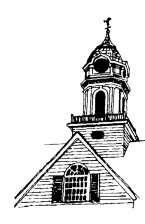 